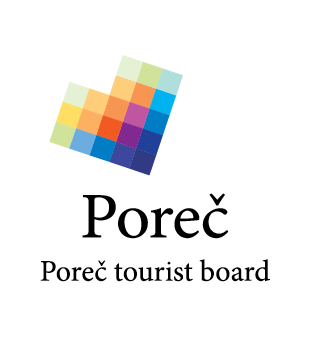 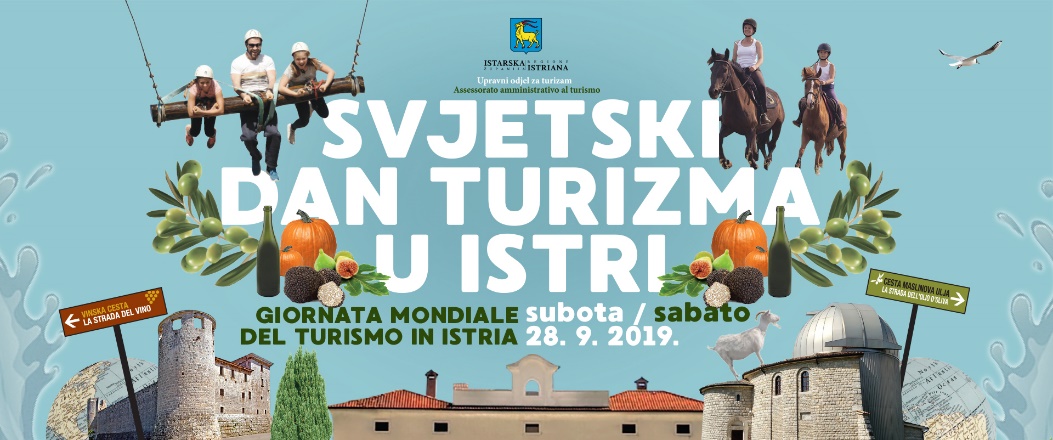 Proslava svjetskog dana turizma u PorečuSmotra istarskih autohtonih proizvoda, glazbeni program i besplatna marenda, dodjela nagrada „Dodir leptira“, besplatno razgledavanje grada U subotu 28. rujna na glavnom gradskom trgu Turistička zajednica Grada Poreča pripremila je poseban program za svoje građane i posjetitelje povodom obilježavanja Svjetskog dana turizma.Od 10.00 h do 17.00 h na Trgu Slobode odvijala se Smotra istarskih autohtonih proizvoda u organizaciji "Domaće web tržnice". Posjetitelji su mogli kušati i kupiti domaće proizvode kod 11 proizvođača.  Za glazbeni dio bila je zadužena deseteročlana raspjevana i uvijek raspoložena skupina po imenu Baredinosauri koji su zabavljali sve prisutne od 11.00 do 13.00 h dok je Summertime Acoustic nastavio zabavljati goste sve do 15.00 sati. U 12.00 h Turistička zajednica Grada Poreča počastila je svoje sugrađane i turiste besplatnom marendom.Dodjela nagrada „Dodir leptira“U sklopu proslave Turistička zajednica Grada dodjelila je priznanja i nagrade ovogodišnjim pobjednicima akcije „Dodir leptira“. Nagrađivani su najuređeniji mjesni odbor i poslovni prostor, te najljepša okućnica i balkon. Priznanja i nagrade ovogodišnjim dobitnicima uručili su Gradonačelnik Grada Poreča – Parenzo, Loris Peršurić te direktor Turističke zajednice Grada Poreča, Nenad Velenik. Dobitnici natječaja „Dodir leptira“ po kategorijama su: Najuređeniji mjesni odbor – MO VARVARINajuređenija okućnica – BUGARIN KOMIN IRENANajljepši balkon – BOŽAC JOLANDANajuređeniji poslovni prostor - MIRA VRŠČAKU popodnevnim satima održati će se besplatno edukativno razgledavanje grada u pratnji vodiča za sve Porečanke i Porečane te ostale zainteresirane goste.  Cilj akcije je edukacija građana o gradu Poreču kroz intrigantne priče profesionalnih vodiča. Ovom proslavom željeli smo  svim svojim stanovnicima i turističkim djelatnicima čestitati Svjetski dan turizma, te se zahvaliti na suradnji, jer su upravo oni svojim gostoprimstvom, ljubaznošću i osmijehom omogućili da i ove turističke sezone ostvarimo odlične turističke rezultate.*** Poreč je od početka godine pa do danas posjetilo preko 531 tisuće gostiju odnosno 4 posto više nego prošle godine, koji su realizirali magičnu brojku od 3.27 milijuna noćenja što predstavlja povećanje od  2 posto u odnosu na isto razdoblje prošle godine. Poreč, 29. rujna 2019.TURISTIČKA ZAJEDNICA       	      GRADA POREČA